              UNIVERSITY OF GHANA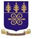          Ethics Committee for Humanities (ECH)REQUIREMENT Please complete all sections of this form Attach a detailed version of reason for change(s); this should include justifications for the change.Submit 11 hard copies of the form to the ECH administrator and send a soft copy to these address  ech@ug.edu.gh Please do not fill this section (For official use only)Official Use onlyProtocol numberPROTOCOL AMENDMENT FORM Section A- BACKGROUND INFORMATIONTitle of Study:                        Principal Investigator:Study start date:Certified Protocol NumberAnticipated end date:Section B– PROPOSED AMENDMENTAmendment type (e.g. Protocol amendment, modification of consent etc.)Proposed by:Reason for change:Will change increase risks to participants in any waySection C– SIGNATUREName of Person completing this form:Name of Person completing this form:Contact Address: Contact Address: Email:Phone No:Signature:            Date:Reviewed By:Date Reviewed:Comments:Action(s):